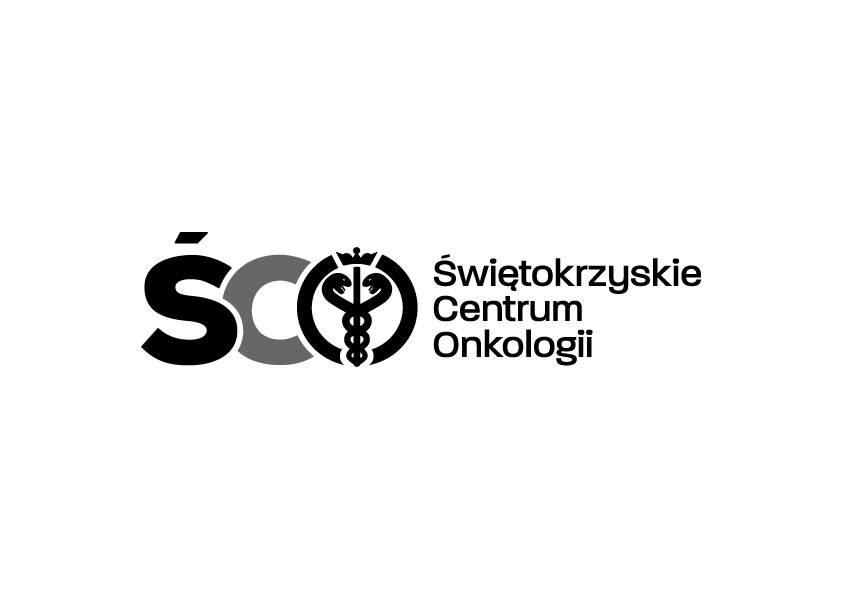 Adres: 25-734 Kielce, ul. Artwińskiego 3CDział Zamówień Publicznychtel.: 41 36 74 474/072IZP.2411.161.2024.MM                                                                                                                                            31.07.2024 r.Informacja o kwocie na sfinansowanie zamówienia Dot. IZP.2411.161.2024.MM Opracowanie kompletnej dokumentacji projektowej dla inwestycji – Modernizacja zasilania w energię elektryczną w zakresie wymiany istniejącej rozdzielnicy niskiego napięcia RGnn wraz 
z układem kompensacji mocy biernej w Świętokrzyskim Centrum Onkologii w Kielcach.	           Działając na podstawie art. 222 ust. 4 ustawy z dnia 11 września 2019 r. – Prawo zamówień publicznych, Zamawiający przekazuje informację dotyczącą kwoty, jaką zamierza przeznaczyć na sfinansowanie zamówienia tj.:  235 000,00 zł brutto.